Publicado en Cartagena el 06/10/2022 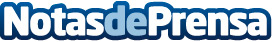 La convención anual de Depau bate récords de asistencia de clientes y fabricantesAl evento de Depau Sistemas asistieron más de 500 profesionales y 34 fabricantes que compartieron un espectacular fin de semana a orillas del Mar Menor aunando trabajo y ocioDatos de contacto:José Ángel SanchezDirector de Marketing de Depau Sistemas968 506 619Nota de prensa publicada en: https://www.notasdeprensa.es/la-convencion-anual-de-depau-bate-records-de Categorias: Inteligencia Artificial y Robótica Hardware Murcia Logística http://www.notasdeprensa.es